Agenda Woensdag 7 juli 10.00 uur koffiedrinken in de Welput Zondag 11 juli 10.00 uur da. W. Hordijk-van der ZwaagHoe vind je Kerkomroep? Ga naar www.kerkomroep.nl, vul in: Noorderkerk Nieuw-Amsterdam – daarna 'enter', klik daarna op Nieuw-Amsterdam Drenthe, klik vervolgens op de datum  Wilt u ook een gift overmaken om het gemis van collecte opbrengsten te compenseren dan kan dat naar Bankrekeningnr. NL11RABO0344402916 t.n.v. Noorderkerk Nieuw-Amsterdam/Veenoordof naar Bankrekeningnr. NL65INGB0000807248 t.n.v. Diaconie Noorderkerk.Ook de activiteitencommissie zal het zeer op prijs stellen NL91RABO0152244476 t.n.v. ActiviteitencommissieDank u welMededelingen voor de nieuwsbrief s.v.p. uiterlijk woensdag voor 18.00uur doorgeven aan: nieuwsbrief@noorderkerk.infoNieuwsbrief  Noorderkerk Zondag 4 juli 2021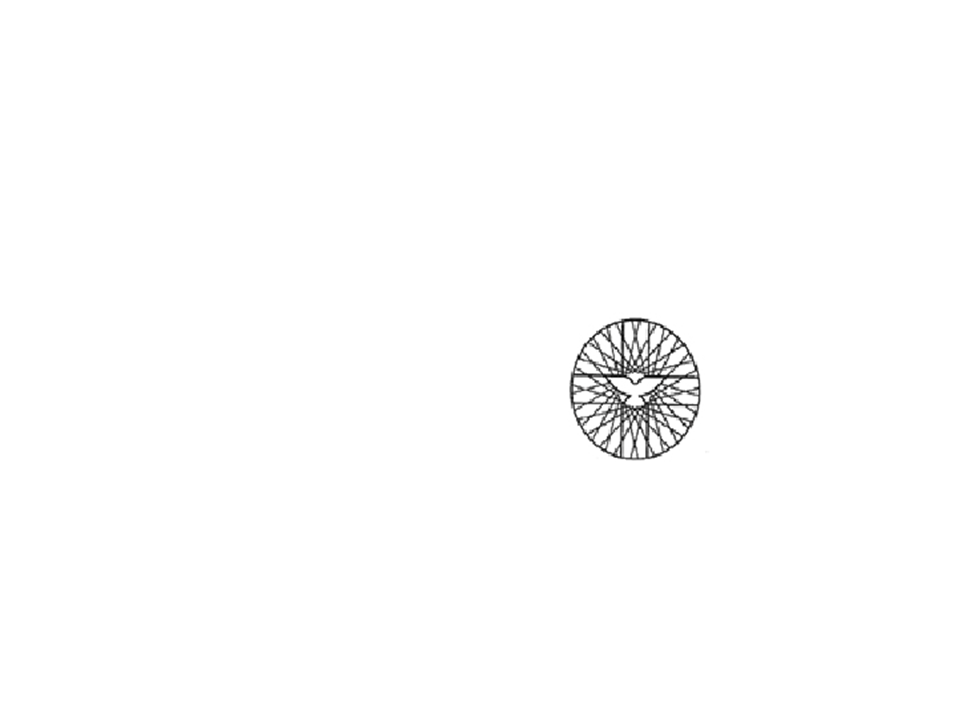 Koffiedrinken na de dienstDe dienst is ook online te bekijkenVoorganger: ds. E. van der MeulenOuderling: mw. Geerte KlokOrganist: dhr. Jouke Hordijk Koster: Roelof VisserVerhaal/kindernevendienst Alexandra MensingBeamer/Video: Mark PalsCamera: Jan MennikBloemendienst: fam. KreuknietUw gaven kunt u geven aan: Diaconie, Kerk en gebouwen.Er staan schalen in de hal van de kerk.Thema: BewegingDIENST VAN DE VOORBEREIDINGOrgelspelWelkom en mededelingenIntochtslied: Psalm 65:1,4,5Stil gebedBemoediging en groetLied: De trouw en goedheid van de Heer (Lied 207:1,2,3,4)Gebed om ontfermingLied: Loof de Koning, heel mijn wezen (Psalm 103C:1,3)DIENST VAN HET WOORDGebed om verlichting met de Heilige GeestKinderverhaalKinderlied: God is altijd bij mij via: https://www.youtube.com/watch?v=CcWudeclFYs Schriftlezing uit het OT: Ezechiël 47:1-12Schriftlezing uit het NT: Johannes 5:1-18Lied: Geest van hierboven (Lied 675:1,2)VerkondigingLied: Groot is uw trouw o Heer (Lied 885:1,2)DIENST VAN HET ANTWOORDDanken en voorbeden, afgesloten met het gezamenlijk Onze Vader Aandacht voor de gavenSlotlied: Vervuld van uw zegen (Lied 425)Heenzending en zegenAfgesloten met het gezongen Amen: Lied 415:3 Beste gemeenteleden,Terug naar steeds meer normaal: ook in de kerk. Afgelopen zondag zongen we voor het eerst weer. Dat was best nog even wennen. De stembanden zijn nog wat ongeoefend! Maar heel fijn dat het weer kan. De komende weken kunt u ook gewoon zonder aanmelden naar de kerk komen. Als u maar anderhalve meter afstand houdt. En dat kan in de Noorderkerk gemakkelijk. Ook heel fijn dat er afgelopen zondag weer kinderen in de kerk waren. We blijven voorlopig op twee sporen zitten: het verhaal voor de kinderen wordt in de dienst gelezen en als er kinderen in de kerk zijn is er ook kindernevendienst en oppas.En wat troffen we het met het mooie weer afgelopen zondag om ook koffie te kunnen drinken op het kerkplein: eindelijk weer bijpraten met elkaar. Deze zondag pakken we het gewone koffiedrinken op de eerste zondag van de maand weer op. Dus ook deze zondag is er koffie na de dienst.Voor ieder die er toch nog even voor kiest om thuis mee te leven: begrijpelijk. Waar u deze dienst ook maar volgt: een heel goede dienst gewenst!Op maandag 5 juli is er weer spreekuur van 14.00-16.00 uur: welkom voor een gesprek, een gebed, boeken ruilen of anderszins.Ds. Elly v.d. MeulenBloemen: Deze zondag gaat er namens onze gemeente een bos bloemen naar een gemeentelid en worden gebracht door fam. KreuknietAfgelopen zondag zijn de bloemen met een groet van de gemeente gebracht bij mw. R. Rabbers-MepschenLaten we in gebed en daad (waar mogelijk) met elkaar meeleven. InloopochtendWoensdagmorgen 7 juli zijn de deuren van de Welput weer open voor iedereen. Het zou fijn zijn als we u dan ook kunnen begroeten. De koffie en thee staan altijd klaar op woensdagmorgen, een keer per 14 dagen, vanaf 10.00 uur in de Welput U bent van harte welkom. Loopt u ook binnen???Inlichtingen bij Sien Rooseboom, tel: 551235 en Jitske Wanders, tel: 552894